بسمه تعالی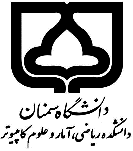 شماره											تاریخ										          پیوست											         صورت جلسه دفاع از پروژه کارشناسیمدیر محترم گروهاحتراما ، بدینوسیله گواهی می شود دفاع از پروژه کارشناسی آقای / خانم                                      به شماره دانشجویی                           تحت عنوان ----------------------------------------------------------------------------------------------------------------------------در تاریخ ------ / ------- / -------- ساعت ----------- و در محل ---------------------- برگزار شد و نمره پروژه مربوطه به شرح ذیل به حضورتان اعلام می گردد ./استاد راهنما -------------------------------- نمره به عدد ------------ نمره  به حروف --------------------------                                                               امضااستاد داور   -------------------------------- نمره به عدد ------------ نمره  به حروف --------------------------                                                                       امضا